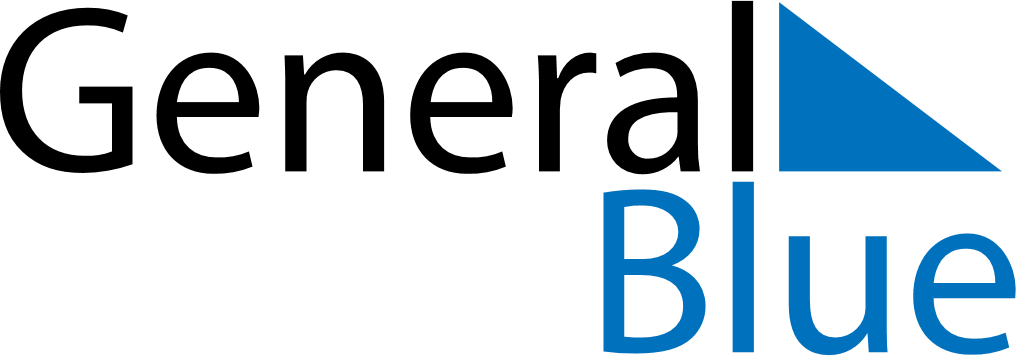 April 2024April 2024April 2024April 2024April 2024April 2024Uccle, Brussels Capital, BelgiumUccle, Brussels Capital, BelgiumUccle, Brussels Capital, BelgiumUccle, Brussels Capital, BelgiumUccle, Brussels Capital, BelgiumUccle, Brussels Capital, BelgiumSunday Monday Tuesday Wednesday Thursday Friday Saturday 1 2 3 4 5 6 Sunrise: 7:18 AM Sunset: 8:14 PM Daylight: 12 hours and 56 minutes. Sunrise: 7:16 AM Sunset: 8:16 PM Daylight: 13 hours and 0 minutes. Sunrise: 7:13 AM Sunset: 8:17 PM Daylight: 13 hours and 4 minutes. Sunrise: 7:11 AM Sunset: 8:19 PM Daylight: 13 hours and 7 minutes. Sunrise: 7:09 AM Sunset: 8:21 PM Daylight: 13 hours and 11 minutes. Sunrise: 7:07 AM Sunset: 8:22 PM Daylight: 13 hours and 15 minutes. 7 8 9 10 11 12 13 Sunrise: 7:05 AM Sunset: 8:24 PM Daylight: 13 hours and 19 minutes. Sunrise: 7:02 AM Sunset: 8:26 PM Daylight: 13 hours and 23 minutes. Sunrise: 7:00 AM Sunset: 8:27 PM Daylight: 13 hours and 26 minutes. Sunrise: 6:58 AM Sunset: 8:29 PM Daylight: 13 hours and 30 minutes. Sunrise: 6:56 AM Sunset: 8:30 PM Daylight: 13 hours and 34 minutes. Sunrise: 6:54 AM Sunset: 8:32 PM Daylight: 13 hours and 38 minutes. Sunrise: 6:52 AM Sunset: 8:34 PM Daylight: 13 hours and 42 minutes. 14 15 16 17 18 19 20 Sunrise: 6:50 AM Sunset: 8:35 PM Daylight: 13 hours and 45 minutes. Sunrise: 6:47 AM Sunset: 8:37 PM Daylight: 13 hours and 49 minutes. Sunrise: 6:45 AM Sunset: 8:39 PM Daylight: 13 hours and 53 minutes. Sunrise: 6:43 AM Sunset: 8:40 PM Daylight: 13 hours and 56 minutes. Sunrise: 6:41 AM Sunset: 8:42 PM Daylight: 14 hours and 0 minutes. Sunrise: 6:39 AM Sunset: 8:43 PM Daylight: 14 hours and 4 minutes. Sunrise: 6:37 AM Sunset: 8:45 PM Daylight: 14 hours and 7 minutes. 21 22 23 24 25 26 27 Sunrise: 6:35 AM Sunset: 8:47 PM Daylight: 14 hours and 11 minutes. Sunrise: 6:33 AM Sunset: 8:48 PM Daylight: 14 hours and 15 minutes. Sunrise: 6:31 AM Sunset: 8:50 PM Daylight: 14 hours and 18 minutes. Sunrise: 6:29 AM Sunset: 8:51 PM Daylight: 14 hours and 22 minutes. Sunrise: 6:27 AM Sunset: 8:53 PM Daylight: 14 hours and 25 minutes. Sunrise: 6:25 AM Sunset: 8:55 PM Daylight: 14 hours and 29 minutes. Sunrise: 6:23 AM Sunset: 8:56 PM Daylight: 14 hours and 33 minutes. 28 29 30 Sunrise: 6:21 AM Sunset: 8:58 PM Daylight: 14 hours and 36 minutes. Sunrise: 6:19 AM Sunset: 9:00 PM Daylight: 14 hours and 40 minutes. Sunrise: 6:18 AM Sunset: 9:01 PM Daylight: 14 hours and 43 minutes. 